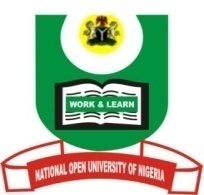 NATIONAL OPEN UNIVERSITY OF NIGERIAUniversity Village, Nnamdi Azikiwe Expressway, Pl0t 91, Cadastral Zone Jabi AbujaFACULTY OF ARTSJuly, 2017 ExaminationEND OF SEMESTER EXAMINATION 2017_1Programme: M. A. Christian TheologyCourse Code:   CTH   847                                                                             3 Credit UnitsCourse Title:  African Church Leaders                                                                                    Time Allowed: 3hrsInstruction: Answer question 1 (30 marks) and any other Two (20 marks each) What personal lesson(s) have you learnt from the ministry and life of Bishop Ajayi Crowther? (30 marks) Describe the impact of the Nationalist revolution on the spread of Christianity in Africa (20 marks)Discuss Kumuyi’s contribution to the growth of Christianity in Africa (20 marks)Enumerate the Africans who contributed to early Christian theology (20 marks)Discuss the various groups among the Independent Religious movements in Africa. (20 marks) 